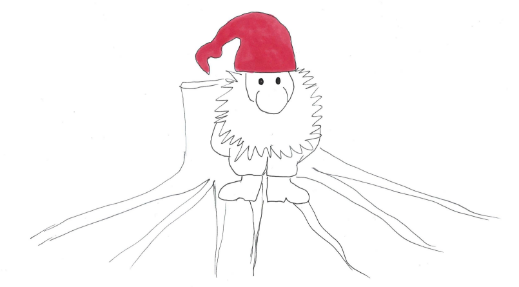 Anmeldung für die Wurzelzwergefür Kinder zwischen 4-8 JahrenVorname, Name des Kindes: ..........................................................................................Geburtsdatum: ..........................................................................................................Name, Vornamen der Eltern: ..............................................................................................Adresse: ................................................PLZ/Ort: ..................................................................Telefon: ..................................................Handy: ....................................................................Kontakt während der Wurzelzwergenzeit: ..............................................................................E-Mail: ................................................................................................................................Allergien/Gesundheitliche Besonderheiten: ..........................................................................Besonderheiten beim Essen (vegan, laktose- oder glutenfrei etc.): .............................................................................................Daten: 5. November und 3.Dezember 2022, 4.Februar, 1.April und 17.Juni 2023Kosten: sFr. 290.- pro Jahr, 4x 60.- und 50.- AdventserlebnisVersicherung: Die Kinder sind bei den Wurzelzwergen nicht versichert. Haftpflicht- undUnfallversicherung ist Sache der Eltern.Ich bestätige, dass ich die Bedingungen gelesen habe und damit einverstanden bin.Datum: ................... Unterschrift: ...............................................................................................Anmeldung an: Sabine Meili, Wurzelzwerge, Geerenstrasse 10a, 8604 VolketswilTel. 079 253 67 20, E-Mail: warzab@hotmail.com